УТВЕРЖДЕНОУказом Главы Донецкой Народной Республикиот 06.12.2017 №347ФОРМАзаявления об установлении единовременной компенсацииза вред жизни и здоровью граждан, причиненный в результате агрессииВооруженных Сил и вооруженных формирований УкраиныЗаявление  об установлении единовременной компенсации за вред жизни и здоровью граждан, причиненный в результате агрессии Вооруженных Сил и вооруженных формирований Украины(далее – единовременная компенсация)К заявлению прилагаются документы: Состав семьи погибшего(ей)/умершего(ей)Я/члены семьи погибшего(ей) (умершего(ей) даю(ем) Комиссии согласие на сбор             и обработку персональных данных, которые необходимы для получения единовременной компенсации, а также на передачу такой информации третьим лицам исключительно в пределах, установленных Законом Донецкой Народной Республики «О персональных данных».Я беру на себя персональную ответственность за полноту и достоверность предоставленной мною информации. Осознаю, что предоставленные мной сведения, которые повлияли или могли повлиять на установление права на единовременную компенсацию и на ее размер, будут проверены согласно действующему законодательству Донецкой Народной Республики. В случае предоставления неполных или недостоверных сведений предупрежден(а)              о возмещении неправомерно полученных денежных средств. В случае изменений в составе семьи или возникновения других обстоятельств, влияющих на право получения единовременной компенсации или ее размер, я обязуюсь сообщить об этом в Комиссию в трехдневный срок. Заполняется ответственным лицом КомиссииСведения предоставленных документов сверены.Заявление и документы на ____ листах приняты “____”____________________20____г.            и зарегистрированы под N ____________.Заполняется уполномоченным лицом Комиссии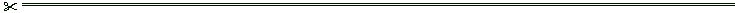 Сведения предоставленных документов сверены.Заявление и документы на ____ листах приняты “____”____________________20____г.            и зарегистрированы под N ____________.Заполняется: заявителем / уполномоченным представителем семьиЗаполняется: заявителем / уполномоченным представителем семьиЗаполняется: заявителем / уполномоченным представителем семьиЗаполняется: заявителем / уполномоченным представителем семьиЗаполняется: заявителем / уполномоченным представителем семьиЗаполняется: заявителем / уполномоченным представителем семьиЗаполняется: заявителем / уполномоченным представителем семьиЗаполняется: заявителем / уполномоченным представителем семьиЗаполняется: заявителем / уполномоченным представителем семьиЗаполняется: заявителем / уполномоченным представителем семьиЗаполняется: заявителем / уполномоченным представителем семьиЗаполняется: заявителем / уполномоченным представителем семьиЗаполняется: заявителем / уполномоченным представителем семьиЗаполняется: заявителем / уполномоченным представителем семьиЗаполняется: заявителем / уполномоченным представителем семьиЗаполняется: заявителем / уполномоченным представителем семьиЗаполняется: заявителем / уполномоченным представителем семьиЗаполняется: заявителем / уполномоченным представителем семьиЗаполняется: заявителем / уполномоченным представителем семьиЗаполняется: заявителем / уполномоченным представителем семьиЗаполняется: заявителем / уполномоченным представителем семьиЗаполняется: заявителем / уполномоченным представителем семьиЗаполняется: заявителем / уполномоченным представителем семьиЗаполняется: заявителем / уполномоченным представителем семьиЗаполняется: заявителем / уполномоченным представителем семьиЗаполняется: заявителем / уполномоченным представителем семьиВ Комиссию по оказанию помощи пострадавшим при военных действиях (далее – Комиссия)В Комиссию по оказанию помощи пострадавшим при военных действиях (далее – Комиссия)В Комиссию по оказанию помощи пострадавшим при военных действиях (далее – Комиссия)В Комиссию по оказанию помощи пострадавшим при военных действиях (далее – Комиссия)В Комиссию по оказанию помощи пострадавшим при военных действиях (далее – Комиссия)В Комиссию по оказанию помощи пострадавшим при военных действиях (далее – Комиссия)В Комиссию по оказанию помощи пострадавшим при военных действиях (далее – Комиссия)В Комиссию по оказанию помощи пострадавшим при военных действиях (далее – Комиссия)В Комиссию по оказанию помощи пострадавшим при военных действиях (далее – Комиссия)В Комиссию по оказанию помощи пострадавшим при военных действиях (далее – Комиссия)В Комиссию по оказанию помощи пострадавшим при военных действиях (далее – Комиссия)В Комиссию по оказанию помощи пострадавшим при военных действиях (далее – Комиссия)В Комиссию по оказанию помощи пострадавшим при военных действиях (далее – Комиссия)В Комиссию по оказанию помощи пострадавшим при военных действиях (далее – Комиссия)В Комиссию по оказанию помощи пострадавшим при военных действиях (далее – Комиссия)В Комиссию по оказанию помощи пострадавшим при военных действиях (далее – Комиссия)В Комиссию по оказанию помощи пострадавшим при военных действиях (далее – Комиссия)В Комиссию по оказанию помощи пострадавшим при военных действиях (далее – Комиссия)В Комиссию по оказанию помощи пострадавшим при военных действиях (далее – Комиссия)В Комиссию по оказанию помощи пострадавшим при военных действиях (далее – Комиссия)В Комиссию по оказанию помощи пострадавшим при военных действиях (далее – Комиссия)В Комиссию по оказанию помощи пострадавшим при военных действиях (далее – Комиссия)В Комиссию по оказанию помощи пострадавшим при военных действиях (далее – Комиссия)В Комиссию по оказанию помощи пострадавшим при военных действиях (далее – Комиссия)В Комиссию по оказанию помощи пострадавшим при военных действиях (далее – Комиссия)В Комиссию по оказанию помощи пострадавшим при военных действиях (далее – Комиссия)В Комиссию по оказанию помощи пострадавшим при военных действиях (далее – Комиссия)ототзарегистрирован (а) по адресу:зарегистрирован (а) по адресу:зарегистрирован (а) по адресу:зарегистрирован (а) по адресу:проживаю по адресупроживаю по адресупроживаю по адресу, контактный телефон, контактный телефон, контактный телефон, контактный телефон, контактный телефон, контактный телефон, контактный телефон, контактный телефонПаспорт или другой документ, удостоверяющий личность: серияПаспорт или другой документ, удостоверяющий личность: серияПаспорт или другой документ, удостоверяющий личность: серияПаспорт или другой документ, удостоверяющий личность: серияПаспорт или другой документ, удостоверяющий личность: серияПаспорт или другой документ, удостоверяющий личность: серия№№,   выданный,   выданный,   выданный,   выданный«»2020г.г.регистрационный    номер    учетной    карточки налогоплательщика (идентификационного номера) / справка о присвоении идентификационного номера регистрационный    номер    учетной    карточки налогоплательщика (идентификационного номера) / справка о присвоении идентификационного номера регистрационный    номер    учетной    карточки налогоплательщика (идентификационного номера) / справка о присвоении идентификационного номера регистрационный    номер    учетной    карточки налогоплательщика (идентификационного номера) / справка о присвоении идентификационного номера регистрационный    номер    учетной    карточки налогоплательщика (идентификационного номера) / справка о присвоении идентификационного номера регистрационный    номер    учетной    карточки налогоплательщика (идентификационного номера) / справка о присвоении идентификационного номера регистрационный    номер    учетной    карточки налогоплательщика (идентификационного номера) / справка о присвоении идентификационного номера регистрационный    номер    учетной    карточки налогоплательщика (идентификационного номера) / справка о присвоении идентификационного номера регистрационный    номер    учетной    карточки налогоплательщика (идентификационного номера) / справка о присвоении идентификационного номера регистрационный    номер    учетной    карточки налогоплательщика (идентификационного номера) / справка о присвоении идентификационного номера регистрационный    номер    учетной    карточки налогоплательщика (идентификационного номера) / справка о присвоении идентификационного номера регистрационный    номер    учетной    карточки налогоплательщика (идентификационного номера) / справка о присвоении идентификационного номера регистрационный    номер    учетной    карточки налогоплательщика (идентификационного номера) / справка о присвоении идентификационного номера регистрационный    номер    учетной    карточки налогоплательщика (идентификационного номера) / справка о присвоении идентификационного номера регистрационный    номер    учетной    карточки налогоплательщика (идентификационного номера) / справка о присвоении идентификационного номера регистрационный    номер    учетной    карточки налогоплательщика (идентификационного номера) / справка о присвоении идентификационного номера регистрационный    номер    учетной    карточки налогоплательщика (идентификационного номера) / справка о присвоении идентификационного номера регистрационный    номер    учетной    карточки налогоплательщика (идентификационного номера) / справка о присвоении идентификационного номера регистрационный    номер    учетной    карточки налогоплательщика (идентификационного номера) / справка о присвоении идентификационного номера регистрационный    номер    учетной    карточки налогоплательщика (идентификационного номера) / справка о присвоении идентификационного номера регистрационный    номер    учетной    карточки налогоплательщика (идентификационного номера) / справка о присвоении идентификационного номера регистрационный    номер    учетной    карточки налогоплательщика (идентификационного номера) / справка о присвоении идентификационного номера регистрационный    номер    учетной    карточки налогоплательщика (идентификационного номера) / справка о присвоении идентификационного номера регистрационный    номер    учетной    карточки налогоплательщика (идентификационного номера) / справка о присвоении идентификационного номера регистрационный    номер    учетной    карточки налогоплательщика (идентификационного номера) / справка о присвоении идентификационного номера регистрационный    номер    учетной    карточки налогоплательщика (идентификационного номера) / справка о присвоении идентификационного номера регистрационный    номер    учетной    карточки налогоплательщика (идентификационного номера) / справка о присвоении идентификационного номера регистрационный    номер    учетной    карточки налогоплательщика (идентификационного номера) / справка о присвоении идентификационного номера дата рождениядата рождениядата рождениядата рождениядата рождения««»г.г.г.г.г.г.г.Прошу установитьОбстоятельства  Единовременную компенсацию в связи с гибелью (смертью)ФИО погибшего(ей)/умершего(ей)дата гибели (смерти)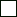 гражданское лицовоеннослужащий______________________________________________________________________________________________________________________________________________________________________________________________________________________________________________________________________________Единовременную компенсацию в связи с полученным ранением, контузией, увечьем, инвалидностьюдата ранения, контузии, увечьягражданское лицовоеннослужащий______________________________________________________________________________________________________________________________________________________________________________________________________________________________________________________________________________Наименование документаКоличество листов ВСЕГО:  Прошу выплату производить:  через ГП «Почта Донбасса» ДНР  через ЦРБ ДНР Прошу выплату производить:  через ГП «Почта Донбасса» ДНР  через ЦРБ ДНР Прошу выплату производить:  через ГП «Почта Донбасса» ДНР  через ЦРБ ДНР№ п/пФИО  члена  семьиРодственные отношения с погибшим(ей)/умершим(ей)Дата рожденияАдрес проживанияКонтактный телефонПрошу выплату  производить через 
(указать 
ГП Почта Донбасса» или 
ЦРБ ДНР)12345671112223334445551234567666777  8  8  8  9  9  9Уполномоченное лицоОзнакомился(фамилия и подпись уполномоченного лица)(подпись заявителя, уполномоченного представителя семьи)Уполномоченное лицоОзнакомился(фамилия и подпись уполномоченного лица)(подпись заявителя, уполномоченного представителя семьи)